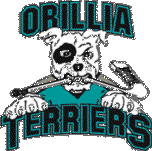 The Orillia Minor Hockey Association Presents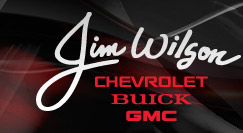 The Jim Wilson Chevrolet Winter Classic Hockey TournamentFeaturing the Kenny Robbins Memorial Trophy Bantam DivisionNovember 9, 10, 11 and 12 Sanction # 7159Divisions:Novice ‘A’			Novice AEMinor Atom ‘A’		Major Atom “A”		Atom AEMinor Peewee ‘A’		Major Peewee ‘A’	      Peewee AEMinor Bantam ‘A’		Major Bantam ‘A’		Bantam AEMinor Midget ‘A’		Major Midget ‘A’Entry Fee:  $1050.00 per Team Novice to Bantam and $ 1100.00 for Midget    (there is no gate charge)Please complete the attached Registration Form and submit with payment toOrillia Minor Hockey AssociationP.O. Box 731Orillia, ONL3V 6K7Cheques made payable to:  Orillia Minor HockeyConfirmation of acceptance will be sent by email once payment is received. Please note that confirmation will not be provided until payment is received. Cheques can be post dated until September 1, 2017.All teams guaranteed three scheduled games.  Game lengths are 10/15/15Top quality OfficiatingArena locations: Rama Mask, Coldwater Community Centre,  Brian Orser Arena and The Rotary Place (twin pads)Motel information on the website at www.orilliahockey.com  90 Team LimitOfficial Rosters must be submitted by email to info@orilliahockey.com  no later than October 1, 2017 (important!!)Teams will be accepted on a first come basis with submission of completed registration and payment provided the division is not full. Don’t be disappointed register today!Orillia Minor Hockey OfficeSusan Burnett(705) 326-6642info@orilliahockey.com Alternate contact:  Mike Borrelli (705-795-9388)    